MINUTA DE RESOLUÇÃO Nº 0XX/2015 – CONEPECONCEDE 12 (DOZE) MESES DE AFASTAMENTO PARA QUALIFICAÇÃO AOS DOCENTES MATRICULADOS NO PROGRAMA DE DOUTORADO REDE AMAZÔNICA DE EDUCAÇÃO EM CIÊNCIA E MATEMÁTICA - REAMEC. A Presidenta do Conselho de Ensino, Pesquisa e Extensão – CONEPE, da Universidade do Estado de Mato Grosso – UNEMAT, no uso de suas atribuições legais, considerando a decisão do Conselho tomada na 1.ª Sessão Ordinária realizada nos dias XX e XX/XX/2015, e:Considerando que os Docentes matriculados no REAMEC, estão dispostos aos artigos do Convênio 0001/2010 e do Termo Aditivo 001/2010;Considerando que os recursos financeiros necessários à realização do programa são de responsabilidade das IES associadas que compõe a REAMEC e que por este motivo o programa tem características de Doutorado Interinstitucional - DINTER;Considerando que para Dinter, a Resolução 012/2011/CONEPE, prevê em seu artigo 4, a concessão de 12 (doze) meses de afastamento para cumprimento de créditos obrigatórios e 12 (doze) meses de afastamento para cumprimento do Estágio Presencial da IES promotora e/ou na finalização da escrita da tese.Considerando que todas as disciplinas do REAMEC, créditos e optativas, são oferecidas de forma concentrada, em período de férias docente, Considerando que no Termo Aditivo 001/2010, firmado entre as IES associadas do REAMEC, normatiza que todas as despesas com locomoção, hospedagem e alimentação dos doutorandos serão custeadas pelas IES associadas, RESOLVE: Art. 1º. Conceder 12 (doze) meses de afastamento para qualificação aos docentes matriculados no Programa de Doutorado Rede Amazônica de Educação em Ciência e Matemática – REAMEC, para cumprimento do Estágio Presencial na IES promotora e/ou finalização da tese.Parágrafo Único: Não será concedido afastamento para o cumprimento dos créditos obrigatórios estabelecidos pela IES promotora, uma vez que é de responsabilidade da UNEMAT custear as despesas de locomoção, hospedagem e alimentação dos docentes doutorandos, fato que  inviabiliza administrativamente o afastamento para tal fim.Art. 2º. Para receber o benefício que trata o art. 1º, os professores deverão atender aos requisitos e trâmites estabelecidos no Manual de Rotina de Procedimentos Administrativos da Pró-Reitoria de Administração/UNEMAT – Afastamento para Qualificação Docente. Art. 3º. Itens não considerados nesta resolução submeter-se-ão a Resolução nº 12/2011 – CONEPE, que dispõe sobre a regulamentação da política de qualificação Stricto Sensu dos Docentes da Educação Superior da Universidade do Estado de Mato Grosso – Unemat. Art. 4º. Esta Resolução entra em vigor na data de sua aprovação. Art. 5º. Revogam-se as disposições em contrário. Sala das Sessões do Conselho de Ensino, Pesquisa e Extensão, em Cáceres-MT, XX de fevereiro de 2015. PARECER Nº 001/2015 – PRPPG/Stricto SensuASSUNTO: CONCEDER 12 (DOZE) MESES DE AFASTAMENTO PARA QUALIFICAÇÃO AOS DOCENTES MATRICULADOS NO PROGRAMA DE DOUTORADO REDE AMAZÔNICA DE EDUCAÇÃO EM CIÊNCIA E MATEMÁTICA - REAMEC.HISTÓRICOO  Programa  de Doutorado Rede Amazônica  de Educação em Ciência e Matemática – REAMEC é composto por 26  instituições  de nível superior na região Amazônica, da qual a Universidade do Estado do Mato é parte Integrante oferecendo  anualmente 04 (quatro) vagas destinadas aos professores da instituição.   O referente programa está amparado pelo Convênio 001/2010 e Termo Aditivo 001/2010 e tem como objetivo a formação docente  nível  doutorado através do sistema de rede.  B) PARECERConsiderando que os Docentes matriculados no REAMEC, estão dispostos aos artigos do Convênio 0001/2010 e do Termo Aditivo 001/2010;Considerando que os recursos financeiros necessários à realização do programa são de responsabilidade das IES associadas que compõe a REAMEC e que por este motivo o programa tem características de Doutorado Interinstitucional - DINTER;Considerando que para Dinter, a Resolução 012/2011/CONEPE, prevê em seu artigo 4, a concessão de 12 (doze) meses de afastamento para cumprimento de créditos obrigatórios e 12 (doze) meses de afastamento para cumprimento do Estágio Presencial da IES promotora e/ou na finalização da escrita da tese.Considerando que todas as disciplinas do REAMEC, créditos e optativas, são oferecidas de forma concentrada, em período de férias docente, Considerando que no Termo Aditivo 001/2010, firmado entre as IES associadas do REAMEC, normatiza que todas as despesas com locomoção, hospedagem e alimentação dos doutorandos serão custeadas pelas IES associadas,RESOLVE: A Pró-Reitoria de Pesquisa e Pós-Graduação, através da Diretoria de Gestão de Programas Stricto Sensu emite parecer FAVORÁVEL a normatização do afastamento referente ao Programa  de Doutorado Rede Amazônica  de Educação em Ciência e Matemática – REAMEC considerando que especificidades  do programa não estão contempladas na resolução vigente . Encaminha-se o presente processo ASSOC para os devidos trâmites.Cáceres-MT, 30 de  março  de 2015___________________________________________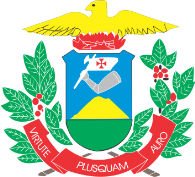 GOVERNO DO ESTADO DE MATO GROSSOSECRETARIA DE ESTADO DE CIÊNCIA E TECNOLOGIAUNIVERSIDADE DO ESTADO DE MATO GROSSOPRÓ-REITORIA DE PESQUISA E PÓS-GRADUAÇÃO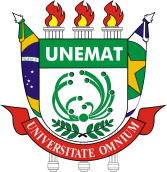 PARTES INTERESSADAS: Universidade do Estado de Mato Grosso UNEMAT)Pró-Reitoria de Pesquisa e  Pós-Graduação Diretoria de Gestão de Programs Stricto Sensu